MUSIC THIS TERM Year 4 – Summer 1 Medium Term Plan Year 4 – Summer 1 Medium Term Plan Year 4 – Summer 1 Medium Term Plan Year 4 – Summer 1 Medium Term Plan Year 4 – Summer 1 Medium Term Plan Year 4 – Summer 1 Medium Term Plan Year 4 – Summer 1 Medium Term Plan Year 4 – Summer 1 Medium Term Plan Year 4 – Summer 1 Medium Term Plan Year 4 – Summer 1 Medium Term Plan Year 4 – Summer 1 Medium Term Plan Year 4 – Summer 1 Medium Term Plan Year 4 – Summer 1 Medium Term Plan Year 4 – Summer 1 Medium Term Plan Year 4 – Summer 1 Medium Term Plan Year 4 – Summer 1 Medium Term Plan Year 4 – Summer 1 Medium Term Plan Year 4 – Summer 1 Medium Term Plan Year 4 – Summer 1 Medium Term Plan Year 4 – Summer 1 Medium Term Plan Year 4 – Summer 1 Medium Term Plan Week 1Week 1Week 2Week 2Week 2Week 2Week 2Week 3Week 3Week 4Week 4Week 4Week 4Week 5Week 5Week 5Week 6Week 6Week 6Week 7EventsWider ExperiencesBig Questions 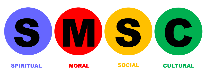 What makes me unique? (RSE)What makes me unique? (RSE)What makes me unique? (RSE)What makes me unique? (RSE)What makes me unique? (RSE)Why is learning important?(History)Why is learning important?(History)Why is learning important?(History)Why is learning important?(History)What is the church?(RSE)What is the church?(RSE)What is the church?(RSE)Guided ReadingSorted My Uncle the Film StarSorted My Uncle the Film StarSorted My Uncle the Film StarSorted My Uncle the Film StarSorted My Uncle the Film StarSorted My Uncle the Film StarSorted My Uncle the Film StarSorted My Uncle the Film StarSorted My Uncle the Film StarSorted My Uncle the Film StarSorted My Uncle the Film StarSorted My Uncle the Film StarSorted My Uncle the Film StarSortedJeremy’s First Day SortedJeremy’s First Day SortedJeremy’s First Day SortedJeremy’s First Day SortedJeremy’s First Day SortedJeremy’s First Day SortedJeremy’s First Day  Independent QuestionsCoram Boy Coram Boy The Missing DiamondThe Missing DiamondThe Missing DiamondThe Missing DiamondThe Missing DiamondPoems about the Weather Poems about the Weather Lily RiceLily RiceLily RiceLily RiceThe Lion, the Witch, and the Wardrobe The Lion, the Witch, and the Wardrobe The Lion, the Witch, and the Wardrobe A Letter from Barak Obama A Letter from Barak Obama A Letter from Barak Obama The Jungle Book SPaGRecap from Spring TermRecap from Spring TermSuffix –lySuffix –lySuffix –lySuffix –lySuffix –lyPrefixes Sub-, Anti- and Auto-Prefixes Sub-, Anti- and Auto-Statutory word listStatutory word listStatutory word listStatutory word listPrefix inter-Prefix inter-Prefix inter-Statutory Word listStatutory Word listStatutory Word listInverted CommasWritingCharlie and the Chocolate Factory Paragraph 1- Describe Characters using descriptive language. Paragraph 2- Describe chocolate factory room using inverted commasFinal Draft- Hidden Chapter with new character Paragraph 1- Describe Characters using descriptive language. Paragraph 2- Describe chocolate factory room using inverted commasFinal Draft- Hidden Chapter with new character Paragraph 1- Describe Characters using descriptive language. Paragraph 2- Describe chocolate factory room using inverted commasFinal Draft- Hidden Chapter with new character Paragraph 1- Describe Characters using descriptive language. Paragraph 2- Describe chocolate factory room using inverted commasFinal Draft- Hidden Chapter with new character Paragraph 1- Describe Characters using descriptive language. Paragraph 2- Describe chocolate factory room using inverted commasFinal Draft- Hidden Chapter with new character Paragraph 1- Describe Characters using descriptive language. Paragraph 2- Describe chocolate factory room using inverted commasFinal Draft- Hidden Chapter with new character Paragraph 1- Describe Characters using descriptive language. Paragraph 2- Describe chocolate factory room using inverted commasFinal Draft- Hidden Chapter with new character Paragraph 1- Describe Characters using descriptive language. Paragraph 2- Describe chocolate factory room using inverted commasFinal Draft- Hidden Chapter with new character Paragraph 1- description of Willy Wonka’s childhoodParagraph 2- paragraph of Willy Wonka in the jungleFinal Draft – Prequel Diary of Willy Wonka’s LifeParagraph 1- description of Willy Wonka’s childhoodParagraph 2- paragraph of Willy Wonka in the jungleFinal Draft – Prequel Diary of Willy Wonka’s LifeParagraph 1- description of Willy Wonka’s childhoodParagraph 2- paragraph of Willy Wonka in the jungleFinal Draft – Prequel Diary of Willy Wonka’s LifeParagraph 1- description of Willy Wonka’s childhoodParagraph 2- paragraph of Willy Wonka in the jungleFinal Draft – Prequel Diary of Willy Wonka’s LifeParagraph 1- description of Willy Wonka’s childhoodParagraph 2- paragraph of Willy Wonka in the jungleFinal Draft – Prequel Diary of Willy Wonka’s LifeParagraph 1- description of Willy Wonka’s childhoodParagraph 2- paragraph of Willy Wonka in the jungleFinal Draft – Prequel Diary of Willy Wonka’s LifeParagraph 1- description of Willy Wonka’s childhoodParagraph 2- paragraph of Willy Wonka in the jungleFinal Draft – Prequel Diary of Willy Wonka’s LifeParagraph 1- description of Willy Wonka’s childhoodParagraph 2- paragraph of Willy Wonka in the jungleFinal Draft – Prequel Diary of Willy Wonka’s LifeParagraph 1- description of Willy Wonka’s childhoodParagraph 2- paragraph of Willy Wonka in the jungleFinal Draft – Prequel Diary of Willy Wonka’s LifeParagraph 1- description of Willy Wonka’s childhoodParagraph 2- paragraph of Willy Wonka in the jungleFinal Draft – Prequel Diary of Willy Wonka’s LifeParagraph 1- description of Willy Wonka’s childhoodParagraph 2- paragraph of Willy Wonka in the jungleFinal Draft – Prequel Diary of Willy Wonka’s LifeMaths Decimals A and B18 lessons 3 weeks 3 days 1 day of money  Decimals A and B18 lessons 3 weeks 3 days 1 day of money  Decimals A and B18 lessons 3 weeks 3 days 1 day of money  Decimals A and B18 lessons 3 weeks 3 days 1 day of money  Decimals A and B18 lessons 3 weeks 3 days 1 day of money  Decimals A and B18 lessons 3 weeks 3 days 1 day of money  Decimals A and B18 lessons 3 weeks 3 days 1 day of money  Decimals A and B18 lessons 3 weeks 3 days 1 day of money  Decimals A and B18 lessons 3 weeks 3 days 1 day of money  Decimals A and B18 lessons 3 weeks 3 days 1 day of money  Decimals A and B18 lessons 3 weeks 3 days 1 day of money Money 6 lessons 1 week Money 6 lessons 1 week Time5 lessonsTime5 lessonsTime5 lessonsTime5 lessonsTime5 lessonsShape 8 lessonsShape 8 lessonsRSEWe don’t have to be the same.Respect our bodiesWe don’t have to be the same.Respect our bodiesWhat is puberty?Changing bodies What is puberty?Changing bodies What is puberty?Changing bodies What is puberty?Changing bodies What is puberty?Changing bodies What am I feeling?What am I looking at?What am I feeling?What am I looking at?What am I feeling?What am I looking at?What am I feeling?What am I looking at?What am I feeling?What am I looking at?I am thankful Life Cycles- version 2 I am thankful Life Cycles- version 2 A community of loveWhat is the church?A community of loveWhat is the church?How do I love others?REUnit 5 Giving and Receiving Unit 5 Giving and Receiving Unit 5 Giving and Receiving Unit 5 Giving and Receiving Islam Islam IslamIslamIslamIslamUnit 7: Pentecost Unit 7: Pentecost Unit 7: Pentecost Unit 7: Pentecost Unit 7: Pentecost Unit 7: Pentecost Unit 7: Pentecost Unit 7: Pentecost Unit 7: Pentecost Unit 7: Pentecost ScienceTopicBaghdad – Golden Age of Islam (Non-European Society)Geography LO: To explore the rivers of the worldphysical geography, including: climate zones, biomes and vegetation belts, rivers, mountains, volcanoes and earthquakes, and the water cycleLO: To describe and understand the features of a river To describe and understand key aspects of physical geography, including: climate zones, biomes and vegetation belts, rivers, mountains, volcanoes and earthquakes, and the water cycle in the context of features of rivers GeographyLO: To understand erosion and deposition  To describe and understand key aspects of physical geography, including: climate zones, biomes and vegetation belts, rivers, mountains, volcanoes and earthquakes, and the water cycle  Identify features on an aerial photograph, digital or computer map LO: To explore how we use rivers and their benefitsTo describe and understand key aspects of human geography, including: types of settlement and land use, economic activity including trade links, and the distribution of natural resources including energy, food, minerals and waterGeographyLO: To understand erosion and deposition  To describe and understand key aspects of physical geography, including: climate zones, biomes and vegetation belts, rivers, mountains, volcanoes and earthquakes, and the water cycle  Identify features on an aerial photograph, digital or computer map LO: To explore how we use rivers and their benefitsTo describe and understand key aspects of human geography, including: types of settlement and land use, economic activity including trade links, and the distribution of natural resources including energy, food, minerals and waterGeographyLO: To understand erosion and deposition  To describe and understand key aspects of physical geography, including: climate zones, biomes and vegetation belts, rivers, mountains, volcanoes and earthquakes, and the water cycle  Identify features on an aerial photograph, digital or computer map LO: To explore how we use rivers and their benefitsTo describe and understand key aspects of human geography, including: types of settlement and land use, economic activity including trade links, and the distribution of natural resources including energy, food, minerals and waterGeographyLO: To understand erosion and deposition  To describe and understand key aspects of physical geography, including: climate zones, biomes and vegetation belts, rivers, mountains, volcanoes and earthquakes, and the water cycle  Identify features on an aerial photograph, digital or computer map LO: To explore how we use rivers and their benefitsTo describe and understand key aspects of human geography, including: types of settlement and land use, economic activity including trade links, and the distribution of natural resources including energy, food, minerals and waterGeographyLO: To understand erosion and deposition  To describe and understand key aspects of physical geography, including: climate zones, biomes and vegetation belts, rivers, mountains, volcanoes and earthquakes, and the water cycle  Identify features on an aerial photograph, digital or computer map LO: To explore how we use rivers and their benefitsTo describe and understand key aspects of human geography, including: types of settlement and land use, economic activity including trade links, and the distribution of natural resources including energy, food, minerals and waterHistory LO:  To find out when and where the Golden Age of Islam took place History - Put events, people, places and artefacts on a time-line  Geography—Begin to match boundaries (e.g. find same boundary of a country on different scale maps)  Geography—describe and understand key aspects of: human geography, including: types of settlement and land use 2. LO: To find out what the importance of  Baghdad in the early Islamic civilisation. Construct and organise responses by selecting relevant historical data History LO:  To find out when and where the Golden Age of Islam took place History - Put events, people, places and artefacts on a time-line  Geography—Begin to match boundaries (e.g. find same boundary of a country on different scale maps)  Geography—describe and understand key aspects of: human geography, including: types of settlement and land use 2. LO: To find out what the importance of  Baghdad in the early Islamic civilisation. Construct and organise responses by selecting relevant historical data History LO:  To find out when and where the Golden Age of Islam took place History - Put events, people, places and artefacts on a time-line  Geography—Begin to match boundaries (e.g. find same boundary of a country on different scale maps)  Geography—describe and understand key aspects of: human geography, including: types of settlement and land use 2. LO: To find out what the importance of  Baghdad in the early Islamic civilisation. Construct and organise responses by selecting relevant historical data History LO:  To find out when and where the Golden Age of Islam took place History - Put events, people, places and artefacts on a time-line  Geography—Begin to match boundaries (e.g. find same boundary of a country on different scale maps)  Geography—describe and understand key aspects of: human geography, including: types of settlement and land use 2. LO: To find out what the importance of  Baghdad in the early Islamic civilisation. Construct and organise responses by selecting relevant historical data History  LO: To find out what the importance of the House of Wisdom in it becoming the centre for learning.	 Identify and give reasons for historical events, situations and changes LO: To explain some of the significant discoveries led by the early Islamic scholars. Describe some of the similarities and differences between different periods, e.g. social, belief, local, individual History  LO: To find out what the importance of the House of Wisdom in it becoming the centre for learning.	 Identify and give reasons for historical events, situations and changes LO: To explain some of the significant discoveries led by the early Islamic scholars. Describe some of the similarities and differences between different periods, e.g. social, belief, local, individual HistoryLO: TO describe who Muhammad is and how the first caliphate came to be formed. Describe some of the similarities and differences between different periods, e.g. social, belief, local, individual LO: To identify reasons why the early civilisation became a major powerDevelop use of appropriate subject terminology, such as: empire, civilisation, monarch Locate places using a range of maps including OS & digitalHistoryLO: TO describe who Muhammad is and how the first caliphate came to be formed. Describe some of the similarities and differences between different periods, e.g. social, belief, local, individual LO: To identify reasons why the early civilisation became a major powerDevelop use of appropriate subject terminology, such as: empire, civilisation, monarch Locate places using a range of maps including OS & digitalArtLO: Identify and talk about different forms of Islamic artLook at the work of artists who formed geometric abstract paintings. LO: To create my own geometric pattern based on traditional techniques Explore complementary and opposing colours in creating patternsArtLO: Identify and talk about different forms of Islamic artLook at the work of artists who formed geometric abstract paintings. LO: To create my own geometric pattern based on traditional techniques Explore complementary and opposing colours in creating patternsArtLO: Identify and talk about different forms of Islamic artLook at the work of artists who formed geometric abstract paintings. LO: To create my own geometric pattern based on traditional techniques Explore complementary and opposing colours in creating patternsArtLO: Identify and talk about different forms of Islamic artLook at the work of artists who formed geometric abstract paintings. LO: To create my own geometric pattern based on traditional techniques Explore complementary and opposing colours in creating patternsArtLO: Identify and talk about different forms of Islamic artLook at the work of artists who formed geometric abstract paintings. LO: To create my own geometric pattern based on traditional techniques Explore complementary and opposing colours in creating patternsDT Making foodLO: TO plan and make a traditional dishknow to prepare and cook a variety of predominantly savoury dishes safely and hygienically including, where appropriate, the use of a heat source How to use a range of techniques such as peeling, chopping, slicing, grating, mixing, spreading, kneading and bakingLO: To evaluate my traditional dish. MFL 